City of Dunsmuir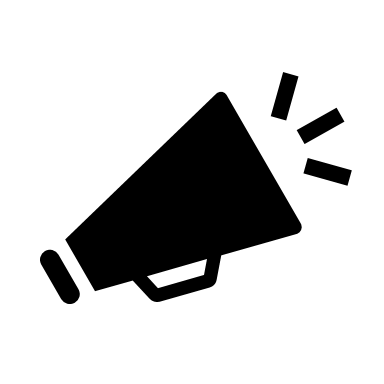 Audible Emergency Warning System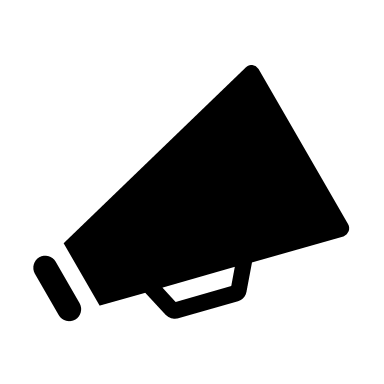 Pattern CodesThe City’s Outdoor Public Warning System is designed to alert residents and visitors of Dunsmuir about possible danger. Sirens are located throughout the city. The following explains what each type of blast means.Single 4  second blast – Daily at NOON (Test)5 blasts, 4 seconds each with 4 second pauses between each blast - Fire        Department AlertContinuous 1 second blasts with 1 second pauses - Evacuation Imminent, tune to  local radio station for details*Continuous thirty second blasts - Alert, tune to local radio station for details*Single 2 second blasts - Used for testing and maintenance*Local Radio Stations  tune to: KZRO 100.1 FM / KMHC 107.9 FM/ KMJC 620 AMIMPORTANT TELEPHONE NUMBERSEmergency CALL 911Sheriff’s Office (dispatch – NON-Emergency) : 	530-841-2900Fire Department: 						530-235-4822 ext 106California Highway Patrol:				530-842-4438Dunsmuir City Hall:					530-235-4822Cal Trans (Road conditions):				1-800-427-7623Clemens Waste Removal: 				530-235-2984Pacific Power:						530-221-7070Stage (bus service for Siskiyou County):		1-800-247-8243Post office:							530-235-0338